NGHIỆP VỤ ĐẤU THẦU CƠ BẢNNhằm giúp các tổ chức, cá nhân có nhu cầu đủ điều kiện tham gia thi sát hạch cấp Chứng chỉ hành nghề hoạt động đấu thầu, và có thể trở thành nhà đấu thầu chuyên nghiệp. Đáp ứng được các điều kiện theo quy định tại Thông tư số 11/2019/TT-BKHĐT ngày 16 tháng 12 năm 2019 của Bộ Kế hoạch và Đầu tư “Quy định chi tiết việc cung cấp, đăng tải thông tin về đấu thầu, lộ trình áp dụng lựa chọn nhà thầu qua mạng và quản lý, sử dụng giá trị bảo đảm dự thầu, bảo đảm thực hiện hợp đồng không được hoàn trả”. Trung tâm Đào tạo, Nghiên cứu và Tư vấn Kinh tế (CENTREC) trực thuộc Trường Đại học Cần Thơ phối hợp Trung tâm Hỗ trợ Doanh nghiệp vừa và nhỏ Thành phố Cần Thơ thông báo chiêu sinh Khóa tập huấn “Nghiệp Vụ Đấu Thầu Cơ Bản” như sau:1. Đối tượng:- Tổ chức đấu thầu chuyên nghiệp;- Doanh nghiệp, đơn vị hoạt động tư vấn đấu thầu;- Ban quản lý dự án chuyên nghiệp;- Đơn vị mua sắm tập trung và các đơn vị khác nếu có nhu cầu.2. Nội dung chương trình học tập: 3. Địa điểm mở lớp: Khoa Kinh tế, Trường Đại học Cần Thơ, Khu II, đường 3/2, phường Xuân Khánh, quận Ninh Kiều, TP. Cần Thơ.4. Kinh phí: 3.000.000 đồng/học viên (không bao gồm tài liệu)5. Thời lượng: 3 ngày, học vào các ngày thứ 7 và chủ nhật.6. Giảng viên: Chuyên gia của Cục Quản lý đấu thầu thuộc Bộ Kế hoạch Đầu Tư.7. Cách thức đăng kýCách 1: Đăng ký trực tiếp tại Trung tâmCách 2: Đăng ký trực tuyến thông qua địa chỉ: 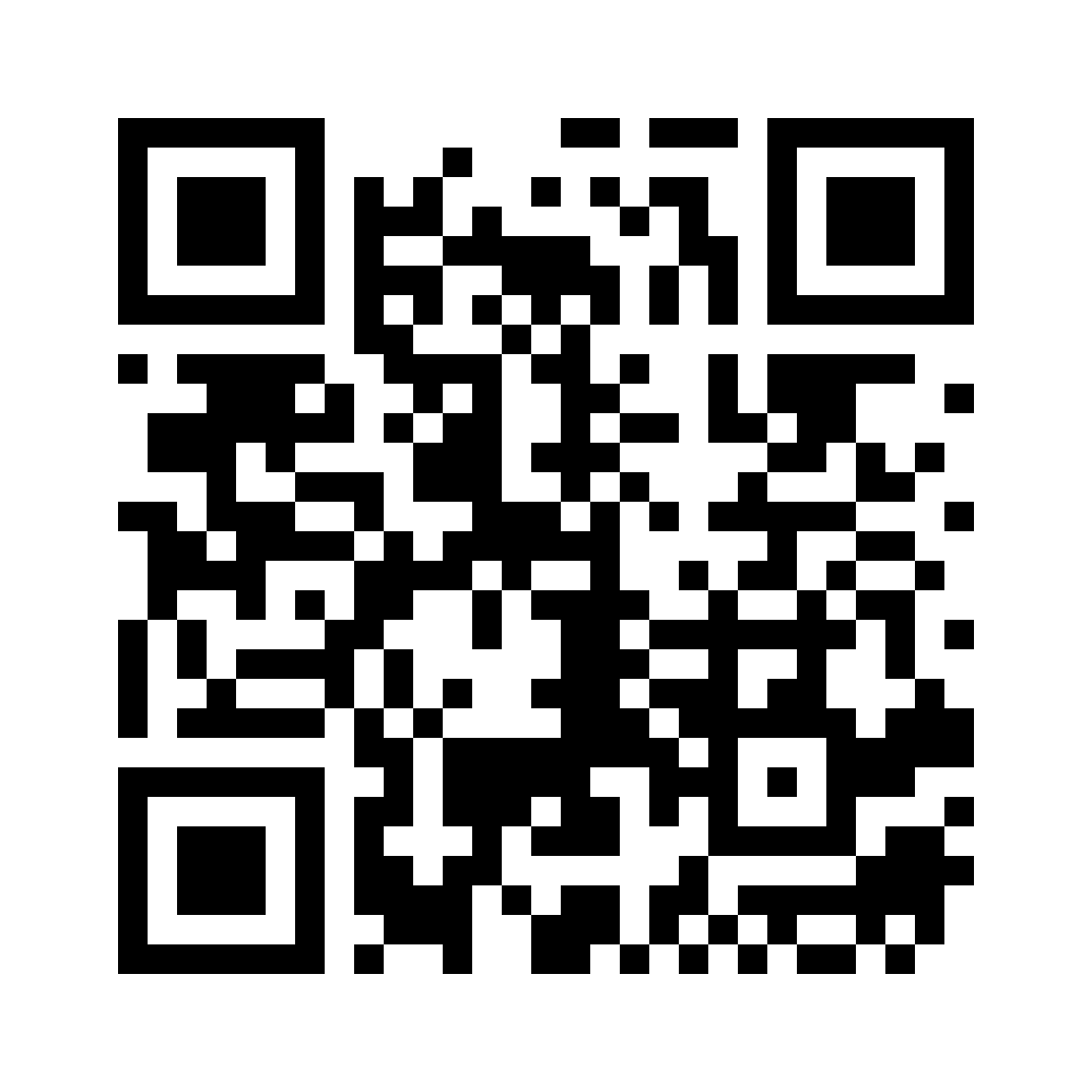 	GIÁM ĐỐCTrung tâm Đào tạo, Nghiên cứu và Tư vấn Kinh tế (CENTREC) xin thông tin về lớp “Nghiệp vụ Đấu thầu cơ bản” đến Quí học viênMọi chi tiết xin liên hệ: Trung tâm Đào tạo, Nghiên cứu và Tư vấn Kinh tếĐịa chỉ: Khoa Kinh tế, Khu II, Đại học Cần Thơ, Đường 3/2, P. Xuân Khánh, Q. Ninh Kiều, TPCT.Tel:  0292 3840 254 – 0939 874 870 – 0974 078 511Email: centrec@ctu.edu.vnWebsite: http://ce.ctu.edu.vn/Facebook: CENTREC.CTU/GIÁM ĐỐCNơi nhận: Các đơn vị, cá nhân;Lưu VT.TRƯỜNG ĐẠI HỌC CẦN THƠTRUNG TÂM ĐÀO TẠO, NGHIÊN CỨUVÀ TƯ VẤN KINH TẾ (CENTREC)CỘNG HÒA XÃ HỘI CHỦ NGHĨA VIỆT NAMĐộc lập - Tự do - Hạnh phúcTTTÊN CHUYÊN ĐỀSỐBUỔIChuyên đề 1Tổng quan về lựa chọn nhà thầu02Chuyên đề 2Kế hoạch lựa chọn nhà thầu02Chuyên đề 3Qui trình lựa chọn nhà thầu02Chuyên đề 4Lựa chọn nhà thầu qua mạng02Chuyên đề 5Hợp đồng 02Chuyên đề 6Đảm bảo liêm chính trong đấu thầu và xử lý vi phạm pháp luật về đấu thầu02Ôn tập và thảo luận01Thi kết thúc và bế giảng lớp01